Stolnotenisový oddiel Poprad - VeľkáVíťazi v roku 2008:                                            OddielJednotlivci:              Kapinus Ľubomír              STO Poprad - VeľkáŠtvorhra:                 Toporcer – Drabiščák       OŠK Spišský Štvrtok/ Lokomotíva Košice                                                                                                                                                       Víťazi v roku 2009: 											    Pozvánka a propozícieJednotlivci:              Hagara Martin                  TJ  Severka Kežmarok Štvorhra:                 Novák – Hanisko               TJ Javorinka Levoča                                                                                                                                                                              Víťazi v roku 2010:Jednotlivci:              Vnenčák Štefan                TJ  Severka Kežmarok Štvorhra:                 Vnenčák – Kelbel              TJ  Severka Kežmarok Víťazi v roku 2011:                                                                                                                                              XXXIV. ročník Veľkonočného turnajaJednotlivci:              Jambor Miroslav              TJ Obce Spišský ŠtiavnikŠtvorhra:                 Jambor – Maliňák             TJ Obce Spišský Štiavnik                                                                                                                    Víťazi v roku 2012:Jednotlivci:              Maliňák Milan                   TJ Obce Spišský ŠtiavnikŠtvorhra:                 Šiška – Pacák                      Topspin Margecany Víťazi v roku 2013:Jednotlivci:              Jaško Jozef                         STO Poprad - VeľkáŠtvorhra:                 Záhorňacký – Drábik         Topspin Margecany             Poprad – Veľká 26. apríla 2014
A/ Všeobecné ustanovenia:                                                                                                 B/ Technické ustanoveniaUsporiadateľ:           STO Poprad – Veľká                                                                                                       Predpis:              Hrá sa podľa platných pravidiel stolného tenisu                                                                                                                                                                                                              a ustanovení tohto rozpisu.Dátum:                       26. apríla 2014 (sobota)                                                                                               Hrací systém:     Hrá sa v skupinách s nasadenými  hráčmi podľa                                                                                                                                                                                                             krajského a okresného rebríčka za sezónu 2012/2013. Miesto konania:       Telocvične ZŠ Poprad – Veľká                                                                                                                   Zo skupiny postupujú prví dvaja ďalej do pavúka. Hrá sa                                                                                                                                                                                                             na tri víťazné sety. Štvorhra sa hrá vylučovacím                                                                                   Riaditeľ turnaja:       PhDr. Miroslav Šulc                                                                                                                                    spôsobom.Hlavný Rozhodca:    Jozef Záhradník                                                                                                              Loptičky:             DOUBLE HAPPINESS ***Organizačný výbor: STO Poprad – Veľká                                                                                                       Časový rozpis:   7:30 – 8:30 	Prezentácia														    8:30 – 8:55	Losovanie	Čestní hostia:            MUDr. Jaroslav Novotný – predseda PSTZ, 							    9:00		Otvorenie turnaja                                     PhDr. Richard Bekess - riaditeľ ZŠ Poprad – Veľká.				 		    Dôrazne žiadame dodržať časový rozpis!Prihlášky:                  Najneskôr do ukončenia prezentácie, 					    Protesty:            Do piatich minút od skončenia zápasu u hlavného                                     t.j. 26.4.2014 do 8:30 hod.                         							    rozhodcu doložené vkladom 3 €. Súťažné disciplíny:  a/ dvojhra bez rozdielu kraj - okres, 						                  Organizátor si vyhradzuje právo zmien podľa počtu                                     b/ štvorhry											    prezentovaných účastníkov. Prípadné pripomienky k 														    priebehu turnaja zo strany účastníkov osobne nahlásteŠtartovné:                 4.- EUR/osoba (za obidve disciplíny)                                                                                                       riaditeľovi turnaja.																	    							Občerstvenie:           Zabezpečené na mieste turnaja.						    Ceny:	    Vecné ceny – poháre získajú prví traja v každej disciplíne.Upozornenie:           Účastníci štartujú na vlastnú zodpovednosť. Za technickú podporu a zdarný priebeh turnaja ďakujeme firmám:HENGSTLER 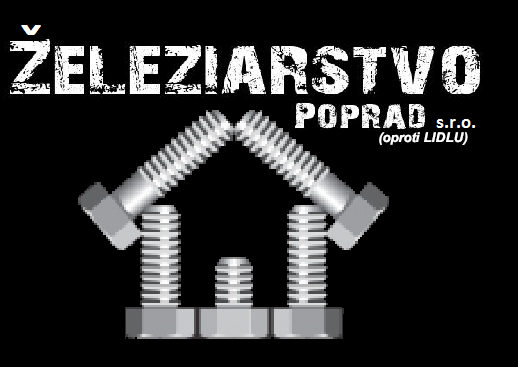 